附件1新塘中学体育馆位置图地址：广州市增城区新塘镇东进东路文际岭路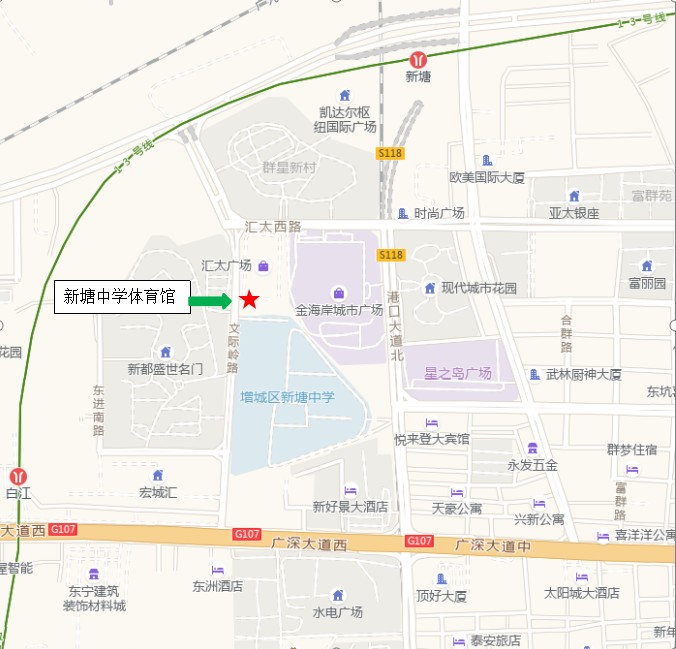 